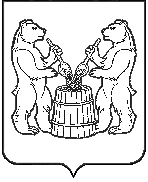 АДМИНИСТРАЦИЯ МУНИЦИПАЛЬНОГО ОБРАЗОВАНИЯ«УСТЬЯНСКИЙ МУНИЦИПАЛЬНЫЙ РАЙОН»АРХАНГЕЛЬСКОЙ  ОБЛАСТИПОСТАНОВЛЕНИЕот 18 октября 2017 года  № 1137р.п. ОктябрьскийОб утверждении Правил компенсации расходов на оплату стоимости проезда и провоза багажа к месту использования отпуска и обратно для лиц, работающих в администрации муниципального образования «Устьянский муниципальный район» и муниципальных учреждениях муниципального образования «Устьянский муниципальный район», и членов их семей  В целях реализации государственных гарантий и компенсаций по возмещению дополнительных материальных и физиологических затрат гражданам в связи с работой и проживанием в экстремальных природно-климатических условиях Севера, руководствуясь статьей 325 Трудового кодекса РФ, статьей 33 закона РФ от 19 февраля 1993 года № 4520-1 «О государственных гарантиях и компенсациях для лиц, работающих и проживающих в районах Крайнего Севера и приравненных к ним местностях» администрация муниципального образования «Устьянский муниципальный район» постановляет:1. Утвердить прилагаемые Правила компенсации расходов на оплату стоимости проезда и провоза багажа к месту использования отпуска и обратно для лиц, работающих в администрации муниципального образования «Устьянский муниципальный район» и муниципальных учреждениях муниципального образования «Устьянский муниципальный район», и членов их семей (далее - Правила).2. Главному специалисту отдела по организационной работе и местному самоуправлению Чеботарь А.А., руководителям органов администрации, обладающим статусом юридического лица, ознакомить работников с настоящим постановлением.3. Управляющему делами местной администрации, руководителям Управления образования, Управления культуры, спорта, туризма и молодежи довести настоящее постановление до сведения подведомственных учреждений.4. Контроль за исполнением настоящего постановления оставляю за собой.5. Признать утратившими силу:постановление администрации муниципального образования «Устьянский муниципальный район» от 13 марта 2015 года № 500 «Об утверждении Порядка компенсации расходов на оплату стоимости проезда и провоза багажа к месту использования отпуска и обратно для лиц, работающих в администрации Устьянского муниципального района, муниципальных учреждениях, финансируемых за счет средств бюджета Устьянского муниципального района»;постановление администрации муниципального образования «Устьянский муниципальный район» от 30 апреля 2015 года № 638 «О внесении изменений в постановление администрации муниципального образования «Устьянский муниципальный район» от 13 марта 2015 года № 500».6. Настоящее постановление вступает в силу после его официального опубликования и применяется к правоотношениям, возникшим с 1 января 2018 года.Глава муниципального образования                                       А.А. ХоробровУтвержденыпостановлением администрации муниципального образования «Устьянский муниципальный район»от 18 октября 2017 года № 1137Правилакомпенсации расходов на оплату стоимости проезда и провоза багажа к месту использования отпуска и обратно для лиц, работающих в администрации муниципального образования «Устьянский муниципальный район» и муниципальных учреждениях муниципального образования «Устьянский муниципальный район», и членов их семей 1. Настоящие Правила, разработанные в соответствии со статьей 325 Трудового кодекса Российской Федерации устанавливают порядок компенсации расходов на оплату стоимости проезда и провоза багажа в пределах территории Российской Федерации к месту использования отпуска и обратно для лиц, работающих (замещающих должности) в администрации муниципального образования «Устьянский муниципальный район» и муниципальных учреждениях муниципального образования «Устьянский муниципальный район» (далее в совокупности также – муниципальные организации), и членов их семей.2. Право на компенсацию расходов на оплату стоимости проезда и провоза багажа в пределах территории Российской Федерации к месту использования отпуска и обратно имеют следующие категории лиц (далее - работники):лица, замещающие муниципальные должности в администрации муниципального образования «Устьянский муниципальный район»;лица, замещающие должности муниципальной службы в администрации муниципального образования «Устьянский муниципальный район» (её отраслевых (функциональных) органах);работники муниципальных казенных, бюджетных и автономных учреждений муниципального образования «Устьянский муниципальный район».3. Работники имеют право (далее - право на компенсацию расходов):на оплату один раз в два года за счет средств органа местного самоуправления, который обеспечивает деятельность лица, замещающего муниципальную должность, либо работодателя (далее в совокупности - работодатель) стоимости проезда и провоза багажа весом до 30 килограммов в пределах территории Российской Федерации к месту использования отпуска и обратно (далее - право на компенсацию расходов на отдых работника);на оплату один раз в два года за счет средств работодателя стоимости проезда и провоза багажа весом до 30 килограммов в пределах территории Российской Федерации к месту отдыха и обратно неработающих членов семьи работника (мужа, жены, несовершеннолетних детей, фактически проживающих с работником) (далее - право на компенсацию расходов на отдых членов семьи работника).4. В целях настоящих Правил под неработающими членами семьи работника понимаются (далее также - члены семьи работника):1) несовершеннолетние дети;2) неработающий муж или неработающая жена работника, являющийся (являющаяся) трудоспособным гражданином, который не имеет работы и заработка и признан государственными органами службы занятости населения в установленном порядке безработным;3) неработающий муж или неработающая жена работника, не имеющий (не имеющая) права на компенсацию расходов на оплату стоимости проезда к месту отдыха и обратно в соответствии с законодательством Российской Федерации и осуществляющий (осуществляющая) уход за инвалидом I группы, ребенком-инвалидом или за лицом, достигшим возраста 80 лет, совместно проживающим с ним (ней).5. Право на компенсацию расходов предоставляется работнику только по основному месту работы.6. Право на компенсацию расходов возникает у работника при условии предоставления ему (использования им) следующих видов отпусков:ежегодный оплачиваемый отпуск (в том числе ежегодный оплачиваемый отпуск с последующим увольнением);отпуск по беременности и родам (в том числе отпуск работникам, усыновившим ребенка);отпуск по уходу за ребенком (в том числе отпуск работникам, усыновившим ребенка);отпуск без сохранения заработной платы.7. Право на компенсацию расходов возникает у работника одновременно с правом на предоставление ежегодного оплачиваемого отпуска за первый год работы (замещения должности муниципальной службы, осуществления полномочий по муниципальной должности) (далее также - работа). Право на компенсацию расходов также возникает в случае предоставления работнику по соглашению сторон или по основаниям, предусмотренным федеральными законами, ежегодного оплачиваемого отпуска до истечения шести месяцев его непрерывной работы у конкретного работодателя.В дальнейшем право на компенсацию расходов возникает у работника в следующем порядке: за третий и четвертый год работы - начиная с третьего года работы, за пятый и шестой годы работы - начиная с пятого года работы и т.д. Работник может воспользоваться правом на компенсацию расходов в любой год работы соответствующего двухлетнего периода - первый или второй, третий или четвертый, пятый или шестой и т.д.Двухлетние периоды работы, дающие право на компенсацию расходов, отсчитываются от даты начала работы (начала прохождения муниципальной службы) работника у конкретного работодателя (начала осуществления полномочий по муниципальной должности, деятельность по которой обеспечивается органом местного самоуправления).8. Право на компенсацию расходов на отдых членов семьи работника возникает у работника одновременно с возникновением права на компенсацию расходов.В случае, когда оба родителя (усыновителя) несовершеннолетнего ребенка являются работниками одной или нескольких муниципальных организаций, право каждого родителя на компенсацию расходов на отдых членов семьи работника (в части компенсации расходов на оплату стоимости проезда и провоза багажа несовершеннолетних детей к месту отдыха и обратно) возникает независимо от возникновения и реализации права другого родителя (усыновителя) на компенсацию расходов на отдых членов семьи работника (в части компенсации расходов на оплату стоимости проезда и провоза багажа несовершеннолетних детей к месту отдыха и обратно).Право на компенсацию расходов на отдых членов семьи работника возникает независимо от того, использовал ли работник в соответствующем двухлетнем периоде право на компенсацию расходов на отдых работника.Право на компенсацию расходов на отдых членов семьи работника возникает независимо от того, совпадали ли время и (или) место использования отпуска (место отдыха) работника и члена (членов) его семьи, за исключением случаев, предусмотренных абзацем пятым настоящего пункта.В случае проезда к месту отдыха и обратно членов семьи работника личным автомобильным транспортом право на компенсацию расходов на отдых членов семьи работника возникает только в случае их отдыха во время и в месте использования отпуска работником, при следовании к месту отдыха и обратно совместно с работником и при одновременной реализации права на компенсацию расходов на отдых работника.Право на компенсацию расходов на отдых членов семьи работника (в части, касающейся несовершеннолетних детей) сохраняется до достижения ребенком возраста 18 лет независимо от того, объявлен ли он полностью дееспособным до достижения совершеннолетия, а также независимо от того, продолжает ли он освоение образовательных программ после достижения совершеннолетия.Право на компенсацию расходов на отдых членов семьи работника (в части, касающейся несовершеннолетних детей) сохраняется, если ребенок выехал к месту отдыха до достижения возраста 18 лет, а возвратился обратно после достижения возраста 18 лет.Право на компенсацию расходов на отдых членов семьи работника (в части, касающейся неработающих мужей (жен)) сохраняется, если соответствующий член семьи работника выехал к месту отдыха при наличии статуса, предусмотренного подпунктами 2 и 3 пункта 4 настоящих Правил, а возвратился обратно после утраты данного статуса.9. Право на компенсацию расходов на отдых работника в части, касающейся расходов на оплату стоимости провоза багажа весом до 30 килограммов, возникает только при одновременной реализации права на компенсацию расходов на отдых работника в части, касающейся расходов на оплату стоимости проезда к месту использования отпуска и обратно.Право на компенсацию расходов на отдых членов семьи работника в части, касающейся расходов на оплату стоимости провоза багажа весом до 30 килограммов, возникает только при одновременной реализации права на компенсацию расходов на отдых членов семьи работника в части, касающейся расходов на оплату стоимости проезда к месту отдыха и обратно.10. В случае отъезда работника к месту использования отпуска (членов семьи работника - к месту отдыха) до окончания двухлетнего периода, дающего право на компенсацию расходов, а возвращения обратно после начала следующего двухлетнего периода, право на компенсацию расходов считается использованным за тот двухлетний период, в котором произошел отъезд работника к месту использования отпуска (членов семьи работника - к месту отдыха).11. Работнику предоставляется право на компенсацию расходов независимо от того, совпадает ли день отъезда к месту использования отпуска с датой начала отпуска, а день возвращения обратно - с датой окончания отпуска. Работнику также предоставляется право на компенсацию расходов в случае отъезда к месту использования отпуска в последний перед началом отпуска рабочий день или возвращения обратно в первый после окончания отпуска рабочий день, если отъезд (возвращение) произошел во внерабочее время.Работнику также предоставляется право на компенсацию расходов, если он выехал к месту использования отпуска (члены семьи работника - к месту отдыха) в связи с использованием ежегодного оплачиваемого отпуска с последующим увольнением, а возвратился (возвратились) обратно после окончания этого отпуска.12. Компенсация расходов на оплату стоимости проезда и провоза багажа в пределах территории Российской Федерации к месту использования отпуска (месту отдыха) и обратно (далее - компенсация расходов) является целевой выплатой и не суммируется в случае, если работник своевременно не воспользовался правом на компенсацию расходов (в том числе правом на компенсацию расходов на отдых членов семьи работника).Работник вправе реализовать право на компенсацию расходов только в отношении части пути следования к месту использования отпуска (месту отдыха) или обратно. В этом случае право на компенсацию расходов за соответствующий двухлетний период работы, дающий право на компенсацию расходов, считается использованным.13. Расходы, подлежащие компенсации, не могут превышать 9 000 (девять тысяч) рублей на работника и 9 000 (девять тысяч) рублей на каждого члена его семьи  и включают в себя:1) фактические расходы на оплату стоимости проезда работника в пределах территории Российской Федерации к месту использования отпуска (членов семьи работника - к месту отдыха) и обратно, подтвержденные перевозочными документами, не выше следующих нормативов:железнодорожным транспортом - не выше стоимости проезда в купейном вагоне любой категории поезда, включая предоставление постельных принадлежностей;внутренним водным и морским транспортом - не выше стоимости проезда в каюте первой категории, включая предоставление постельных принадлежностей;воздушным транспортом - не выше стоимости проезда по тарифу экономического класса;автомобильным транспортом и городским наземным электрическим транспортом (за исключением автомобильного и городского наземного электрического транспорта, осуществляющего перевозки по заказам, перевозки легковыми такси);2) фактические расходы на оплату стоимости проезда работника в пределах территории Российской Федерации к месту использования отпуска (членов семьи работника - к месту отдыха) и обратно личным автомобильным транспортом, подтвержденные документально, но не выше наименьшей стоимости проезда кратчайшим путем. Компенсация расходов предоставляется, если документально подтверждено пребывание работника (членов его семьи) в месте использования отпуска (месте отдыха);3) фактические расходы на оплату стоимости проезда в пределах территории Российской Федерации автомобильным транспортом, городским наземным электрическим транспортом (за исключением автомобильного и городского наземного электрического транспорта, осуществляющего перевозки по заказам, перевозки легковыми такси), личным автомобильным транспортом, городским подземным электрическим транспортом (метро), железнодорожным транспортом пригородного сообщения от места жительства (места пребывания) работника (членов его семьи) к автовокзалу (автостанции), железнодорожной станции, морскому (речному) порту (причалу), аэропорту и обратно, при пересадках с одного вида транспорта на другой, подтвержденные перевозочными документами (в случае использования личного автомобильного транспорта - иными документами, предусмотренными настоящими Правилами);4) фактические расходы на оплату стоимости провоза багажа весом не более 30 килограммов на работника и 30 килограммов на каждого члена семьи работника в пределах территории Российской Федерации к месту использования отпуска (членов семьи работника - к месту отдыха) и обратно, подтвержденные перевозочными документами. Указанные весовые нормативы учитываются сверх установленных перевозчиками норм бесплатного провоза багажа и не суммируются в случае провоза багажа работником и членами его семьи, следующими совместно друг с другом.14. К фактическим расходам на оплату стоимости проезда работника в пределах территории Российской Федерации к месту использования отпуска (членов его семьи - к месту отдыха) и обратно, указанным в подпункте 1 пункта 13 настоящих Правил, не относятся расходы на оплату неустоек (штрафов, сборов), произведенные в связи с отказом работника (членов его семьи) от перевозки и заключением другого договора перевозки тех же лиц на тот же маршрут, за исключением случаев вынужденного отказа от перевозки.Если работник (члены его семьи) вынужденно отказался (отказались) от перевозки и заключил (заключили) другой договор перевозки на тот же маршрут, в связи с чем были произведены расходы на оплату неустоек (штрафов, сборов), такие расходы подлежат компенсации. Отказ от перевозки признается вынужденным, если он вызван документально подтвержденными обстоятельствами, не зависящими от работника (членов его семьи) (задержки или изменение времени отправления или прибытия транспорта общего пользования, в том числе на предшествующих этапах пути, временная нетрудоспособность работника или близких родственников, забастовки, массовые беспорядки, аварии, решения органов государственной власти, иных государственных органов, органов местного самоуправления или иные чрезвычайные ситуации природного и техногенного характера, другие обстоятельства непреодолимой силы).15. Если в соответствии с федеральными законами или иными нормативными правовыми актами Российской Федерации установлено право пассажиров бесплатно провозить с собой несовершеннолетних детей без предоставления им отдельных мест, а работник (члены его семьи) не воспользовался (не воспользовались) указанным правом и оплатил (оплатили) проезд несовершеннолетних детей с предоставлением им отдельных мест, данные расходы подлежат компенсации только в случае, когда длительность перевозки составила более 6 часов.16. В целях подпунктов 2 и 3 пункта 13 настоящих Правил под личным автомобильным транспортом понимаются транспортные средства категорий «B» и «BE» независимо от того, принадлежат ли они работнику (членам его семьи) на праве собственности.В целях подпункта 2 пункта 13 настоящих Правил:наименьшей стоимостью проезда признается стоимость израсходованного транспортным средством топлива в соответствии с базовыми нормами расхода топлив, указанными в методических рекомендациях «Нормы расхода топлив и смазочных материалов на автомобильном транспорте», введенных в действие распоряжением Министерства транспорта Российской Федерации от 14 марта 2008 года № АМ-23-р. В случае если работником (членами его семьи) использовались транспортные средства, модели (марки) которых отсутствуют в указанных методических рекомендациях, наименьшей стоимостью проезда признается стоимость израсходованного транспортным средством топлива исходя из норм 11,5 литра бензина, 10,7 литра дизельного топлива и 16,5 литра газа на 100 километров пути;кратчайшим путем признается расстояние по кратчайшему пути от места жительства (места пребывания) работника до места использования отпуска (членов его семьи - до места отдыха) и обратно, определяемому по атласу автомобильно-дорожной сети Российской Федерации, а если эти места в атласе не указаны, - по справке, выданной уполномоченными органами (организациями) в сфере дорожного хозяйства (использования автомобильных дорог и осуществления дорожной деятельности). Если часть кратчайшего пути пролегала по платным автомобильным дорогам (платным участкам автомобильных дорог), соответствующие расходы на оплату стоимости проезда по таким автомобильным дорогам (участкам автомобильных дорог) подлежат компенсации.В случае если на части пути следования к месту использования отпуска (месту отдыха) и обратно личным автомобильным транспортом работник (члены его семьи) воспользовался (воспользовались) услугами по транспортировке транспортного средства внутренним водным или морским транспортом (на паромных переправах), соответствующие расходы работника подлежат компенсации в случае отсутствия автомобильного сообщения на данной части пути следования к месту использования отпуска (месту отдыха) и обратно.17. Если при проезде к месту использования отпуска работником (членами его семьи - к месту отдыха) и обратно использовались разные виды транспорта, соответствующие расходы, подлежащие компенсации, суммируются.18. Если работник (члены его семьи) использует отпуск (используют отдых) в нескольких местах, компенсация расходов осуществляется только до одного места использования отпуска (отдыха) и обратно. Остановки работника (членов его семьи) при проезде к месту использования отпуска (месту отдыха) и обратно признаются вторым (дополнительным) местом использования отпуска (местом отдыха), за исключением случаев, предусмотренных абзацем вторым настоящего пункта.При проезде к месту использования отпуска (отдыха) и обратно работник (члены его семьи) могут совершать остановки (пересадки) продолжительностью не свыше двух суток независимо от их количества и (или) вынужденные остановки независимо от их продолжительности и количества. Остановка признается вынужденной, если она вызвана документально подтвержденными обстоятельствами, не зависящими от работника (членов его семьи) (задержки или изменение времени отправления или прибытия транспорта общего пользования, в том числе на предшествующих этапах пути, временная нетрудоспособность работника или близких родственников, забастовки, массовые беспорядки, аварии, решения органов государственной власти, иных государственных органов, органов местного самоуправления или иные чрезвычайные ситуации природного и техногенного характера, другие обстоятельства непреодолимой силы).Сроки, указанные в абзаце втором настоящего пункта, начинают исчисляться с начала суток (0 часов), следующих за сутками, в которых работник (члены его семьи) фактически прибыл (прибыли) к месту остановки (пересадки), и исчисляются в целых сутках (24 часа).Если при проезде к месту использования отпуска работником (членами его семьи - к месту отдыха) и обратно были совершены остановки (пересадки) с соблюдением требований настоящего пункта, расходы, подлежащие компенсации, суммируются.Если при проезде к месту использования отпуска работником (членами его семьи - к месту отдыха) или обратно были совершены (остановки) пересадки с нарушением требований настоящего пункта, компенсация расходов осуществляется до первой остановки (пересадки), совершенной с нарушением требований настоящего пункта, и обратно. При этом компенсация расходов от первой остановки (пересадки), совершенной с нарушением требований настоящего пункта, до места жительства (места пребывания) определяется по кратчайшему маршруту следования в соответствии с абзацами вторым - шестым и девятым пункта 19 настоящих Правил.19. При отсутствии перевозочных и иных документов, подтверждающих произведенные расходы на оплату стоимости проезда работника к месту использования отпуска (членов его семьи - к месту отдыха) и обратно, компенсация расходов предоставляется, если документально подтверждено пребывание работника в месте использования отпуска (членов его семьи - в месте отдыха), по кратчайшему маршруту следования к месту использования отпуска (месту отдыха) и обратно в пределах сумм, указанных в абзаце 1 пункта 13 настоящих Правил, в размере минимальной стоимости проезда:при наличии на всем маршруте следования или его отдельных участках только железнодорожного сообщения - железнодорожным транспортом по тарифу плацкартного вагона пассажирского поезда (включая предоставление постельных принадлежностей) на всем маршруте следования или его соответствующих участках;при наличии на всем маршруте следования или его отдельных участках только воздушного сообщения - воздушным транспортом по тарифу экономического класса на всем маршруте следования или его соответствующих участках;при наличии на всем маршруте следования или его отдельных участках только морского или речного сообщения - морским или внутренним водным транспортом по тарифу каюты X группы морского судна регулярных транспортных линий и линий с комплексным обслуживанием пассажиров, каюты III категории речного судна всех линий сообщения на всем маршруте следования или его соответствующих участках;при наличии на всем маршруте следования или его отдельных участках только автомобильного сообщения - автомобильным транспортом общего пользования по тарифу автобуса общего типа на всем маршруте следования или его соответствующих участках;при наличии на всем маршруте следования или его отдельных участках всех или нескольких из числа вышеуказанных видов транспортного сообщения - железнодорожным транспортом по тарифу плацкартного вагона пассажирского поезда (включая предоставление постельных принадлежностей), а при его отсутствии - иным видом транспорта из числа предусмотренных абзацами третьим - пятым настоящего пункта с наименьшей стоимостью проезда.При наличии перевозочных и иных документов, подтверждающих произведенные расходы на оплату стоимости проезда работника к месту использования отпуска (членов его семьи - к месту отдыха), и при отсутствии перевозочных и иных документов, подтверждающих произведенные расходы на оплату стоимости проезда работника от места использования отпуска (членов его семьи - от места отдыха) обратно, компенсация расходов предоставляется по кратчайшему маршруту следования от места использования отпуска (места отдыха) к месту жительства (месту пребывания) в размере минимальной стоимости проезда по нормам, предусмотренным абзацами вторым - шестым настоящего пункта.При наличии перевозочных и иных документов, подтверждающих произведенные расходы на оплату стоимости проезда работника от места использования отпуска (членов его семьи - с места отдыха), и при отсутствии перевозочных и иных документов, подтверждающих произведенные расходы на оплату стоимости проезда работника к месту использования отпуска (членов его семьи - к месту отдыха), компенсация расходов предоставляется по кратчайшему маршруту следования от места жительства (места пребывания) работника (членов его семьи) к месту использования отпуска (месту отдыха) в размере минимальной стоимости проезда по нормам, предусмотренным абзацами вторым - шестым настоящего пункта.В целях настоящего пункта кратчайшим маршрутом следования считается прямое беспересадочное сообщение либо кратчайший маршрут с наименьшим количеством пересадок к месту использования отпуска работника (членов его семьи - к месту отдыха) и обратно.20. В случае проведения работником отпуска (членами его семьи - отдыха) за пределами территории Российской Федерации компенсации подлежат расходы, предусмотренные настоящим разделом:при следовании к месту использования отпуска (месту отдыха) и обратно железнодорожным, воздушным, автомобильным (за исключением автомобильного транспорта, осуществляющего перевозки по заказам, перевозки легковыми такси, и личного автомобильного транспорта), внутренним водным или морским транспортом - от места жительства (места пребывания) работника (членов его семьи) до ближайших к месту пересечения границы Российской Федерации железнодорожной станции, аэропорта, автовокзала (автостанции), морского (речного) порта, а также от ближайших к месту пересечения границы Российской Федерации железнодорожной станции, аэропорта, автовокзала (автостанции), морского (речного) порта до места жительства (места пребывания) работника (членов его семьи);при следовании к месту использования отпуска (месту отдыха) и обратно личным автомобильным транспортом - от места жительства (места пребывания) работника (членов его семьи) до пункта пропуска через Государственную границу Российской Федерации, а также от пункта пропуска через Государственную границу Российской Федерации до места жительства (места пребывания) работника (членов его семьи).21. В случае проведения работником отпуска (членами его семьи - отдыха) за пределами территории Российской Федерации при следовании к месту использования отпуска (месту отдыха) воздушным транспортом без посадки в ближайшем к месту пересечения границы Российской Федерации аэропорту компенсации подлежат расходы, предусмотренные настоящим Порядком, не свыше стоимости перевозки из аэропорта отправления на территории Российской Федерации до ближайшего к месту пересечения границы Российской Федерации аэропорта по направлению к месту использования отпуска (месту отдыха), а также от данного аэропорта до аэропорта прибытия на территории Российской Федерации.22. Авансового порядка компенсации расходов на оплату стоимости проезда и провоза багажа в пределах территории Российской Федерации к месту использования отпуска (месту отдыха) и обратно не предусматривается. 23. Работник, для пользования права на компенсацию расходов представляет заявление о компенсации расходов на оплату стоимости проезда и провоза багажа в пределах территории Российской Федерации к месту использования отпуска (месту отдыха) и обратно (далее в настоящем разделе - заявление) и отчет с прилагаемыми документами не позднее одного месяца со дня возвращения из отпуска (члены семьи работника - месту отдыха).Работник, выезжавший к месту использования отпуска (члены семьи работника - к месту отдыха) в связи с использованием ежегодного оплачиваемого отпуска с последующим увольнением, представляет заявление и отчет с прилагаемыми документами не позднее двух недель со дня возвращения из отпуска (члены семьи работника - с отдыха).24. Заявление и отчет с прилагаемыми документами представляются в муниципальную организацию:которая обеспечивает деятельность соответствующего лица, замещающего муниципальную должность;в которой лицо, замещает должность муниципальной службы;в которой работает работник.25. В заявлении указываются:фамилии, имена, отчества (последние - при наличии) работника и (или) членов его семьи, выезжавших в отпуск (на отдых);место использования отпуска работником (место отдыха членов его семьи);маршрут следования работника к месту использования отпуска (членов его семьи - к месту отдыха) и обратно. В случае использования работником (членами его семьи) личного автомобильного транспорта для проезда к месту использования отпуска (месту отдыха) и обратно в заявлении указывается расстояние, которое проехало транспортное средство;сумма произведенных расходов в рублях.Отчет о произведенных расходах представляется работником в виде авансового отчета по форме, утвержденной Министерством финансов Российской Федерации.Если в отдельных перевозочных или иных документах, подтверждающих произведенные расходы, сумма расходов указана в иностранной валюте, она пересчитывается в рубли по курсу Центрального банка Российской Федерации (Банка России) на дату фактического осуществления расходов, а при невозможности определения этой даты - на дату, соответствующую дате отъезда в отпуск (на отдых).26. К отчету работника о произведенных расходах прилагаются перевозочные документы, в которых указаны суммы произведенных расходов.27. Перевозочные документы, прилагаемые к отчету работника о произведенных расходах, представляются работником в виде подлинников на бумажном носителе либо в виде электронных перевозочных документов (электронных проездных документов) и посадочных талонов (посадочных купонов, контрольных купонов) на бумажном носителе. В случае утери посадочных талонов (посадочных купонов, контрольных купонов) работник прилагает к отчету о произведенных расходах справку перевозчика, содержащую информацию о перевозке (время и место убытия, время и место прибытия) и лице, воспользовавшемся услугами по перевозке (фамилия, имя и отчество (последнее - при наличии)). Расходы на получение указанной справки компенсации не подлежат.Перевозочные документы должны содержать сведения, позволяющие идентифицировать лицо, на которое они оформлены, в случае перевозки воздушным транспортом, а также в случаях, когда включение таких сведений в перевозочные документы предусмотрено нормативными правовыми актами Российской Федерации или перевозчиками.28. Для компенсации расходов на оплату стоимости проезда и провоза багажа в пределах территории Российской Федерации к месту отдыха членов семьи работника и обратно к отчету работника о произведенных расходах на членов его семьи, выезжавших на отдых:1) в отношении несовершеннолетних детей прилагаются:копия документа, удостоверяющего происхождение несовершеннолетних детей от работника;документ, подтверждающий фактическое проживание несовершеннолетних детей с работником (один из следующих документов: копии страниц паспортов обоих или единственного родителя несовершеннолетнего ребенка с отметками о регистрации по месту жительства, копия страниц паспорта несовершеннолетнего ребенка с отметкой о регистрации по месту жительства, копия свидетельства о регистрации по месту жительства несовершеннолетнего ребенка, копия поквартирной карточки или выписка из домовой (поквартирной) книги с места жительства несовершеннолетнего ребенка, справка с места жительства несовершеннолетнего ребенка, выданная на основании поквартирной карточки или домовой (поквартирной) книги и содержащая сведения об адресе места жительства несовершеннолетнего ребенка, дате выдачи, либо копия судебного решения об определении места жительства несовершеннолетнего ребенка или об установлении факта проживания несовершеннолетнего ребенка в определенном жилом помещении). Данный документ должен содержать сведения о периоде проживания (дате начала либо датах начала и окончания) либо при отсутствии таких сведений должен быть выдан не ранее чем за два месяца до дня отъезда несовершеннолетнего ребенка на отдых;документы, предусмотренные пунктами 26 – 27 настоящих Правил;2) в отношении неработающего мужа или неработающей жены, являющегося (являющейся) трудоспособным гражданином, который не имеет работы и заработка и признан государственными органами службы занятости населения в установленном порядке безработным, прилагаются:копия документа, удостоверяющего личность мужа (жены) работника (с предъявлением подлинника);копия документа, удостоверяющего заключение брака между работником и его мужем (женой) (с предъявлением подлинника);документ, подтверждающий фактическое проживание мужа (жены) с работником (один из следующих документов: копия страниц паспорта мужа (жены) работника с отметкой о регистрации по месту жительства, копия свидетельства о регистрации по месту жительства мужа (жены) работника, копия поквартирной карточки или выписка из домовой (поквартирной) книги с места жительства мужа (жены) работника, справка с места жительства мужа (жены) работника, выданная на основании поквартирной карточки или домовой (поквартирной) книги и содержащая сведения об адресе места жительства мужа (жены) работника, дате выдачи, либо копия судебного решения об установлении факта проживания мужа (жены) работника в определенном жилом помещении). Данный документ должен содержать сведения о периоде проживания (дате начала либо датах начала и окончания) либо при отсутствии таких сведений должен быть выдан не ранее чем за два месяца до дня отъезда мужа (жены) работника на отдых;документ государственного органа службы занятости населения, подтверждающий признание мужа (жены) работника безработным (безработной) по состоянию на день отъезда к месту отдыха;документы, предусмотренные пунктами 26 - 27 настоящих Правил;3) в отношении неработающего мужа или неработающей жены, не имеющего (не имеющей) права на компенсацию расходов на оплату стоимости проезда к месту отдыха и обратно в соответствии с законодательством Российской Федерации и осуществляющего (осуществляющей) уход за инвалидом I группы, ребенком-инвалидом или за лицом, достигшим возраста 80 лет, совместно проживающим с ним (ней), прилагаются:копия документа, удостоверяющего личность мужа (жены) работника (с предъявлением подлинника);копия документа, удостоверяющего заключение брака между работником и его мужем (женой) (с предъявлением подлинника);копии страниц трудовой книжки мужа (жены) работника с персональными данными и записью об увольнении, непосредственно предшествующей дню отъезда к месту отдыха (с предъявлением подлинника трудовой книжки);документ, подтверждающий фактическое проживание мужа (жены) с работником (один из следующих документов: копия страниц паспорта мужа (жены) работника с отметкой о регистрации по месту жительства, копия свидетельства о регистрации по месту жительства мужа (жены) работника, копия поквартирной карточки или выписка из домовой (поквартирной) книги с места жительства мужа (жены) работника, справка с места жительства мужа (жены) работника, выданная на основании поквартирной карточки или домовой (поквартирной) книги и содержащая сведения об адресе места жительства мужа (жены) работника, дате выдачи, либо копия судебного решения об установлении факта проживания мужа (жены) работника в определенном жилом помещении). Данный документ должен содержать сведения о периоде проживания (дате начала либо датах начала и окончания) либо при отсутствии таких сведений должен быть выдан не ранее чем за два месяца до дня отъезда мужа (жены) работника на отдых;документ территориального подразделения Пенсионного фонда Российской Федерации, подтверждающий, что мужу (жене) работника не назначалась страховая пенсия по старости или страховая пенсия по инвалидности до дня отъезда к месту отдыха;документ, подтверждающий совместное проживание инвалида I группы, ребенка-инвалида или лица, достигшего возраста 80 лет, с мужем (женой) работника (один из следующих документов: копии страниц паспортов обоих или единственного родителя несовершеннолетнего ребенка-инвалида с отметками о регистрации по месту жительства, копия страниц паспорта инвалида I группы, ребенка-инвалида или лица, достигшего возраста 80 лет, с отметкой о регистрации по месту жительства, копия свидетельства о регистрации по месту жительства инвалида I группы, ребенка-инвалида или лица, достигшего возраста 80 лет, копия поквартирной карточки или выписка из домовой (поквартирной) книги с места жительства инвалида I группы, ребенка-инвалида или лица, достигшего возраста 80 лет, справка с места жительства инвалида I группы, ребенка-инвалида или лица, достигшего возраста 80 лет, выданная на основании поквартирной карточки или домовой (поквартирной) книги и содержащая сведения об адресе места жительства инвалида I группы, ребенка-инвалида или лица, достигшего возраста 80 лет, дате выдачи, либо копия судебного решения об определении места жительства несовершеннолетнего ребенка-инвалида или об установлении факта проживания инвалида I группы, ребенка-инвалида или лица, достигшего возраста 80 лет, в определенном жилом помещении). Данный документ должен содержать сведения о периоде проживания (дате начала либо датах начала и окончания) либо при отсутствии таких сведений должен быть выдан не ранее чем за два месяца до дня отъезда мужа (жены) работника на отдых;копия документа, удостоверяющего личность инвалида I группы, ребенка-инвалида или лица, достигшего возраста 80 лет, за которым осуществляется уход (с предъявлением подлинника);копия документа, подтверждающего факт и дату установления инвалидности, выдаваемого федеральными государственными учреждениями медико-социальной экспертизы (для ребенка-инвалида, инвалида I группы) (с предъявлением подлинника);документы, предусмотренные пунктами 26 - 27 настоящих Правил.29. Для компенсации расходов, в случае если работник и (или) члены его семьи использовали проезд более высокой категории, чем установлено подпунктом 1 пункта 13 настоящих Правил, к отчету работника о произведенных расходах прилагаются:документы, предусмотренные пунктами 26 - 27 настоящих Правил;справки о стоимости проезда в соответствии с установленной подпунктом 1 пункта 13 настоящих Правил категорией проезда по тому же маршруту, выданные работнику соответствующими перевозчиками или их уполномоченными агентами, на дату осуществления перевозки работника (членов его семьи). Расходы на получение указанных справок компенсации не подлежат.30. Для компенсации расходов, в случае если работник и (или) члены его семьи проводили отпуск (отдых) на территории Российской Федерации на основании договора о реализации туристского продукта, перевозочный документ отсутствует или в нем не указан тариф, а стоимость проезда включена в общую стоимость туристского продукта, к отчету работника о произведенных расходах прилагаются справка турагента и справка туроператора (копия справки туроператора, заверенная турагентом) с указанием в них фамилий, имен и отчеств (последних - при наличии) работника и (или) членов его семьи, которым оказывался комплекс услуг в рамках туристского продукта, общей стоимости туристского продукта и стоимости проезда к месту использования отпуска (месту отдыха) и обратно.Для компенсации расходов, в случае если работник и (или) члены его семьи проводили отпуск (отдых) за пределами территории Российской Федерации на основании договора о реализации туристского продукта, перевозочный документ отсутствует или в нем не указан тариф, а стоимость проезда включена в общую стоимость туристского продукта, к отчету работника о произведенных расходах прилагаются справки, указанные в абзаце первом настоящего пункта, и документы, предусмотренные пунктами 26 и 27 настоящих Правил.31. Для компенсации расходов, в случае если работник (работник и члены его семьи) выезжал (выезжали) в отпуск (на отдых) и (или) возвращались обратно с использованием личного автомобильного транспорта, к отчету работника о произведенных расходах прилагаются:1) документы на транспортное средство (представляется один из следующих документов) - копия паспорта транспортного средства, свидетельства о регистрации транспортного средства, доверенности на право управления транспортным средством, договора аренды транспортного средства или договора безвозмездного пользования транспортным средством. В данных документах должны быть указаны модель и марка транспортного средства;2) документы, подтверждающие расходы на приобретение топлива, - отпечатанные контрольно-кассовой техникой кассовые чеки автозаправочных станций;3) документы об оплате проезда по платным автомобильным дорогам (платным участкам автомобильных дорог) - отпечатанные контрольно-кассовой техникой кассовые чеки владельцев автомобильных дорог (их агентов, концессионеров);4) документы, подтверждающие нахождение работника в месте использования отпуска (членов его семьи - в месте отдыха) (представляется один из документов):свидетельство о регистрации по месту пребывания работника и (или) членов его семьи;документ, подтверждающий временное пребывание (размещение) работника и (или) членов его семьи в гостинице или ином средстве размещения (санатории, пансионате, доме отдыха, туристической базе, кемпинге, общежитии, оздоровительном учреждении для детей и т.д.), выданный владельцем гостиницы или иного средства размещения и подписанный его уполномоченным работником, с указанием места и даты выдачи, фамилий, имен и отчеств (последних - при наличии) работника и (или) членов его семьи, наименования (фамилии, имени и отчества) (последнее - при наличии) владельца гостиницы или иного средства размещения;документ, подтверждающий временное пребывание работника и (или) членов его семьи в определенном жилом помещении, выданный юридическим лицом, индивидуальным предпринимателем, осуществляющим управление многоквартирными домами, и подписанный его уполномоченным работником, с указанием места и даты выдачи, фамилий, имен и отчеств (последних - при наличии) работника и (или) членов его семьи, наименования юридического лица (фамилии, имени и отчества (последнее - при наличии) индивидуального предпринимателя), осуществляющего управление многоквартирными домами;документ органа местного самоуправления (компетентного органа государства пребывания) с указанием места и даты выдачи, фамилий, имен и отчеств (последних - при наличии) работника и (или) членов его семьи, наименования выдавшего органа, заверенный печатью органа местного самоуправления (компетентного органа государства пребывания);свидетельство об удостоверении факта нахождения гражданина в определенном месте, выданное нотариусом, главой местной администрации или специально уполномоченным должностным лицом местного самоуправления либо должностным лицом консульского учреждения Российской Федерации в отношении работника и (или) членов его семьи;документ консульского учреждения Российской Федерации или почетного консула Российской Федерации о постановке на консульский учет и (или) о снятии с консульского учета, выданный в отношении работника и (или) членов его семьи.32. Если документы, предусмотренные подпунктом 4 пункта 31 настоящих Правил, изложены на иностранном языке, к отчету работника о произведенных расходах прилагается перевод документа на русский язык, подписанный работником.33. Для компенсации расходов, в случае если у работника отсутствуют перевозочные и иные документы, подтверждающие произведенные расходы на оплату стоимости проезда работника к месту использования отпуска (членов его семьи - к месту отдыха) и обратно, к отчету работника о произведенных расходах прилагаются:справка о стоимости проезда в соответствии с установленной пунктом 19 настоящих Правил категорией проезда, выданная работнику соответствующим перевозчиком или его уполномоченным агентом на дату осуществления перевозки работника (членов его семьи). Расходы на получение указанной справки компенсации не подлежат;документы, предусмотренные подпунктом 4 пункта 31 и пунктом 32 настоящих Правил.Для компенсации расходов, в случае если у работника отсутствуют перевозочные и иные документы, подтверждающие произведенные расходы на оплату стоимости проезда работника от места использования отпуска (членов его семьи - от места отдыха) к месту жительства (месту пребывания), к отчету работника о произведенных расходах прилагаются:документы, предусмотренные пунктами 26 - 27 настоящих Правил, подтверждающие проезд работника к месту использования отпуска (членов его семьи - к месту отдыха);справка о стоимости проезда в соответствии с установленной пунктом 19 настоящих Правил категорией проезда, выданная работнику соответствующим перевозчиком или его уполномоченным агентом на дату осуществления перевозки работника (членов его семьи). Расходы на получение указанной справки компенсации не подлежат.34. Для компенсации расходов в случае проведения работником отпуска (членами его семьи - отдыха) за пределами территории Российской Федерации к отчету работника о произведенных расходах прилагаются:1) при следовании к месту использования отпуска (месту отдыха) и обратно железнодорожным, воздушным, автомобильным (за исключением автомобильного транспорта, осуществляющего перевозки по заказам, перевозки легковыми такси, и личного автомобильного транспорта), внутренним водным или морским транспортом:справки перевозчика или его уполномоченного агента о стоимости перевозки от железнодорожной станции, аэропорта, автовокзала (автостанции), морского (речного) порта на территории Российской Федерации, из которой (которого) работник (члены его семьи) выехал (выехали), до ближайших к месту пересечения границы Российской Федерации железнодорожной станции, аэропорта, автовокзала (автостанции), морского (речного) порта на дату осуществления перевозки работника (членов его семьи), а также о стоимости перевозки от ближайших к месту пересечения границы Российской Федерации железнодорожной станции, аэропорта, автовокзала (автостанции), морского (речного) порта до железнодорожной станции, аэропорта, автовокзала (автостанции), морского (речного) порта прибытия на территории Российской Федерации на дату осуществления перевозки работника (членов его семьи);копия страниц паспорта гражданина Российской Федерации, удостоверяющего личность гражданина Российской Федерации за пределами территории Российской Федерации, с отметками о пересечении границы Российской Федерации или иного документа, содержащего отметки о пересечении границы Российской Федерации (с предъявлением подлинников);документы, предусмотренные пунктами 26 - 27 настоящих Правил;2) при следовании к месту использования отпуска (месту отдыха) и обратно личным автомобильным транспортом:копия страниц паспорта гражданина Российской Федерации, удостоверяющего личность гражданина Российской Федерации за пределами территории Российской Федерации, с отметками о пересечении границы Российской Федерации или иного документа, содержащего отметки о пересечении границы Российской Федерации (с предъявлением подлинников);документы, предусмотренные пунктами 31 - 32 настоящих Правил;3) при следовании к месту использования отпуска (месту отдыха) воздушным транспортом без посадки в ближайшем к месту пересечения границы Российской Федерации аэропорту:справки перевозчика или его уполномоченного агента о стоимости перевозки из аэропорта отправления на территории Российской Федерации до ближайшего к месту пересечения границы Российской Федерации аэропорта по направлению к месту использования отпуска (месту отдыха), на дату осуществления перевозки работника (членов его семьи), а также о стоимости перевозки от данного аэропорта до аэропорта прибытия на территории Российской Федерации на дату осуществления перевозки работника (членов его семьи);копия страниц паспорта гражданина Российской Федерации, удостоверяющего личность гражданина Российской Федерации за пределами территории Российской Федерации, с отметками о пересечении границы Российской Федерации или иного документа, содержащего отметки о пересечении границы Российской Федерации (с предъявлением подлинников);документы, предусмотренные пунктами 26 - 27 настоящих Правил.35. Справки, указанные в абзаце втором подпункта 1, абзаце втором подпункта 3 пункта 34 настоящих Правил, должны быть выданы перевозчиком, осуществившим перевозку работника (членов его семьи), или его уполномоченным агентом.Если у перевозчика, осуществившего перевозку работника (членов его семьи) воздушным транспортом, отсутствуют регулярные рейсы из аэропорта отправления на территории Российской Федерации до ближайшего к месту пересечения границы Российской Федерации аэропорта по направлению к месту использования отпуска (месту отдыха), или обратно на дату осуществления перевозки работника (членов его семьи), к отчету работника о произведенных расходах должны быть приложены справки этого же перевозчика (его уполномоченного агента) о стоимости перевозки между теми же аэропортами на ближайшую следующую дату, на которую имеются регулярные рейсы перевозчика.Если у перевозчика, осуществившего перевозку работника (членов его семьи) воздушным транспортом, отсутствуют регулярные рейсы из аэропорта отправления на территории Российской Федерации до ближайшего к месту пересечения границы Российской Федерации аэропорта по направлению к месту использования отпуска (месту отдыха), или обратно, к отчету работника о произведенных расходах должны быть приложены справки другого перевозчика (его уполномоченного агента), осуществляющего регулярные воздушные перевозки пассажиров из соответствующего аэропорта отправления на территории Российской Федерации до ближайшего к месту пересечения границы Российской Федерации аэропорта по направлению к месту использования отпуска (месту отдыха), или обратно на дату осуществления перевозки работника (членов его семьи), а при отсутствии регулярных воздушных перевозок на эту дату - справки на ближайшую следующую дату, на которую имеются регулярные рейсы перевозчика.Если регулярные воздушные перевозки из соответствующего аэропорта отправления на территории Российской Федерации до ближайшего к месту пересечения границы Российской Федерации аэропорта по направлению к месту использования отпуска (месту отдыха) аэропорта, или обратно не осуществляются ни одним перевозчиком, к отчету работника о произведенных расходах должны быть приложены справки перевозчика (его уполномоченного агента), осуществившего перевозку работника (членов его семьи), о стоимости перевозки из аэропорта, являющегося ближайшим к аэропорту отправления на территории Российской Федерации, из которого данным перевозчиком осуществляются регулярные воздушные перевозки до ближайшего к месту пересечения границы Российской Федерации аэропорта по направлению к месту использования отпуска (месту отдыха) аэропорта или обратно на дату осуществления перевозки работника (членов его семьи), а при отсутствии регулярных воздушных перевозок на эту дату - справки на ближайшую следующую дату, на которую имеются регулярные рейсы перевозчика.36. В случае если работник при проезде к месту использования отпуска (члены его семьи - к месту отдыха) или обратно совершали вынужденные остановки, к отчету работника о произведенных расходах прилагаются документы, подтверждающие обстоятельства, вызвавшие эти остановки.В случае если работник (члены его семьи) при осуществлении расходов, предусмотренных подпунктом 1 пункта 13 настоящих Правил, вынужденно отказывался (отказывались) от перевозки, к отчету работника о произведенных расходах прилагаются документы, подтверждающие обстоятельства, вызвавшие этот отказ.37. Перечень документов, прилагаемых к отчету работника о произведенных расходах, предусмотренных настоящим разделом, является исчерпывающим. Муниципальные организации и их должностные лица не вправе требовать от работников представления иных документов.38. Муниципальная организация, рассмотрев заявление и отчет с прилагаемыми документами:осуществляет расчет суммы компенсации расходов;подготавливает решение о компенсации расходов, об отказе в этом.39. Сумма компенсации расходов рассчитывается на основании отчета о произведенных расходах и прилагаемых к нему документов.Документы, прилагаемые к отчету о произведенных расходах, не соответствующие требованиям настоящих Правил, а также суммы, указанные в данных документах, не принимаются к расчету.Если работник включил в отчет о произведенных расходах расходы, не подлежащие компенсации в соответствии с настоящими Правилами, компенсация расходов выплачивается работнику только в части подлежащих компенсации расходов.При проведении отпуска (отдыха) за пределами территории Российской Федерации сумма компенсации расходов определяется как наименьшая из следующих сумм (с учетом особенностей определенных в абзаце 1 пункта 13 настоящих Правил):стоимость перевозки, указанная в перевозочном документе работника (члена его семьи);стоимость перевозки, указанная в справке перевозчика или его уполномоченного агента, предусмотренной абзаце втором подпункта 1, абзаце втором подпункта 3 пункта 34, абзацами вторым - четвертым пункта 35 настоящих Правил;стоимость проезда к месту использования отпуска (месту отдыха) и обратно, указанная в справке турагента и справке туроператора, предусмотренных пунктом 30 настоящих Правил.40. Решение по итогам рассмотрения заявления и отчета с прилагаемыми документами оформляется:распоряжением администрации муниципального образования «Устьянский муниципальный район» - в отношении лица, замещающего муниципальную должность;распоряжением администрации муниципального образования «Устьянский муниципальный район» - в отношении лиц, замещающих должности муниципальной службы в администрации муниципального образования «Устьянский муниципальный район»;приказом руководителя отраслевого (функционального) органа администрации муниципального образования «Устьянский муниципальный район», наделенного правами юридического лица – в отношении лиц, замещающих должности муниципальной службы в данном органе.приказом руководителя муниципального учреждения муниципального образования «Устьянский муниципальный район» - в отношении работников муниципального учреждения муниципального образования «Устьянский муниципальный район».41. Решение о компенсации расходов принимается в течение 30 календарных дней со дня представления работником заявления и отчета о произведенных расходах. 42. Основаниями для отказа в компенсации расходов являются следующие обстоятельства:1) лицо, подписавшее заявление, не относится к категории лиц, имеющих право на компенсацию расходов;2) нарушены условия возникновения права на компенсацию расходов, предусмотренные настоящими Правилами, в том числе:ко дню отъезда к месту использования отпуска (на отдых) право на компенсацию расходов у работника не возникло;работник ранее использовал право на компенсацию расходов за соответствующий двухлетний период, дающий право на компенсацию расходов;работник представил отчет о произведенных расходах в отношении лиц, расходы которых по проезду к месту использования отпуска (на отдых) и обратно компенсации не подлежат;3) работник представил отчет о произведенных расходах в отношении членов семьи, для которых федеральными законами или иными нормативными правовыми актами Российской Федерации предусмотрен бесплатный проезд;4) работником представлены не все документы, предусмотренные настоящими Правилами, или данные документы содержат не все сведения, предусмотренные настоящими Правилами;5) нарушен срок представления отчета работника о произведенных расходах, предусмотренный пунктом 23 настоящих Правил.42. Работник письменно уведомляется об отказе в компенсации расходов не позднее 14 календарных дней со дня представления работником заявления и отчета о произведенных расходах.42. В случае отказа в компенсации расходов или выплаты компенсации расходов в сумме меньшей, чем предусмотрена в отчете работника о произведенных расходах, работник после устранения обстоятельств, послуживших основанием для отказа или выплаты меньшей суммы, вправе вновь представить заявление и (или) отчет с прилагаемыми документами в порядке, предусмотренном настоящими Правилами.43. Финансовое обеспечение права на компенсацию расходов в администрации муниципального образования «Устьянский муниципальный район» (её отраслевых (функциональных) органах), муниципальных казенных учреждениях муниципального образования «Устьянский муниципальный район» осуществляется за счет средств районного бюджета, предусмотренных в бюджетной смете на содержание и обеспечение деятельности соответственно администрации муниципального образования «Устьянский муниципальный район» (её отраслевого (функционального) органа), муниципального казенного учреждения муниципального образования «Устьянский муниципальный район».Финансовое обеспечение права на компенсацию расходов в муниципальных бюджетных и автономных учреждениях муниципального образования «Устьянский муниципальный район» осуществляется за счет средств районного бюджета, предусмотренных в плане финансово-хозяйственной деятельности соответствующего муниципального бюджетного или автономного учреждения муниципального образования «Устьянский муниципальный район», за исключением случая, предусмотренного абзацем третьим настоящего пункта.В муниципальных бюджетных и автономных учреждениях муниципального образования «Устьянский муниципальный район» финансовое обеспечение права на компенсацию расходов работников, обеспечивающих осуществление приносящих доход видов деятельности муниципального учреждения, осуществляется за счет средств, полученных от приносящих доход видов деятельности.Муниципальные бюджетные и автономные учреждения муниципального образования «Устьянский муниципальный район» имеют право осуществлять финансовое обеспечение права на компенсацию расходов работников, обеспечивающих осуществление основных видов деятельности муниципального учреждения, за счет средств, полученных от приносящих доход видов деятельности, с последующим возмещением из средств районного бюджета.44. Контроль за использованием финансовых средств, выделенных для финансового обеспечения расходов, связанных с компенсацией стоимости проезда и провоза багажа работников к месту использования отпуска (членов их семей - к месту отдыха) и обратно, осуществляется главными распорядителями бюджетных средств районного бюджета и органами муниципального финансового контроля муниципального образования «Устьянский муниципальный район»._______________ 